ME 527/CE527 ADVANCED FLUID MECHANICS 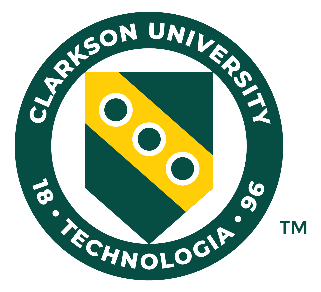 FALL 2020INSTRUCTOR:	Goodarz Ahmadi, Room 267 CAMP (315-268-2322) gahmadi@clarkson.eduOffice Hours: Monday and Wednesday 12:30 - 3:30 pm(Due to COVID-19, all meetings will be by appointment on Zoom)		TEXT: 		None.  Lectures notes are available on the web.Recommended Book:  Incompressible Flow, by Ronald L. Panton, 4th ed. John Wiley (2013) TA: 			Athukorala Chethani (CAMP 292) Office hours: Friday 3:00-5:00pmCourse DescriptionReview of engineering mathematics, kinematics of fluid motion, conservation laws, continuity and momentum equations, Navier-Stokes equation, viscous flow theory, simple flows, and low Reynolds number flows. Introduction to computational fluid dynamics. Asymptotic methods, perturbation methods, singular perturbation, and matched asymptotic expansion. Boundary layer theory, similarity solutions, and integral method. Review of the instability of viscous flows. Origin of turbulence. Phenomenological theories of turbulence. Reynolds' equation, energy and vorticity transport in turbulence. Introduction to turbulence modeling. Delivery MethodThe course is offered in blended mode, both in-person in the class, as well as online (asynchronous).  The lectures will be captured Echo 360 and will be made available to students.  COURSE WEB SITE: https://webspace.clarkson.edu/projects/fluidflow/public_html/courses/me527/index.htmlhttps://sites.clarkson.edu/gahmadi/courses/me527/Course ObjectivesTo provide a fundamental understanding of fluid flows in the laminar regime.  To provide a fundamental understanding of boundary layer flow. To provide an understanding of the computational modeling of fluid flows. To provide an understanding of the industrial applications of fluid flows.Course Learning OutcomesObjective 1:Students will be able to formulate and solve fluid flows under the laminar regime. Objective 2:Students will be able to use perturbation and asymptotic methods and analyze boundary layer flows.  Objective 3:Students will demonstrate a fundamental understanding of computational fluid mechanics. Students will demonstrate using the ANSYS-Fluent Code for solving laminar flows.  Students will demonstrate using the CFD code for solving turbulent flows.Objective 4:Students will understand the concept of stability of fluid motion.Students will understand the basics of turbulent flows.Students will understand the industrial applications of fluid flows.COURSE OUTLINECourse Schedule & Graded ActivitiesCOURSE TOPICSREVIEW OF ENGINEERING MATHEMATICS Review of differential equations Review Partial Differential Equations Indicial notationII. 	CONTINUUM FLUID MECHANICS Kinematics Conservation Laws Review of Continuum Thermodynamics Constitutive Equations THE NAVIER-STOKE EQUATION  Exact Solutions Viscous FlowsIV. 	LOW REYNOLDS NUMBER FLOWS  Creeping Flows Lubrication Theory Squeeze Film Flow around a SphereCOMPUTATIONAL FLUID MECHANICSFinite Difference and Finite Volume Methods Introduction to CFDANSYS-Fluent CodeVI. 	ASYMPTOTIC METHODS Perturbation Theory Singular Perturbation Theory Matched Asymptotic ExpansionVII. 	BOUNDARY LAYER THEORY Boundary Layer Theory Self-Similar Solutions Integral methods  Jets and Wake Flows VIII.  STABILITY OF FLUID MOTION  Theory of Small Perturbation The Orr-Sommerfeld EquationIX.  TURBULENT FLOWS Reynolds Equation and Turbulence Stresses Phenomenological TheoriesEVALUATION METHOD 	Midterm (October 2, 2020, CAMP 178, 6:00-7:15 pm) 25% Final Exam (Final Exam week) 35%Computer Projects 30%Homework 10% GradingGrade RangesGraduate Letter GradesCourse PoliciesEtiquette Expectations & Learner InteractionEducational institutions promote the advance of knowledge through positive and constructive debate--both inside and outside the classroom. Please visit and follow: Netiquette and Electronic Learner Interaction Guidelines.Institutional PoliciesInstitutional Policies & RegulationsAcademic IntegrityStudents are expected to abide by the standards of academic honesty as described in the Clarkson Regulations.  The work or words of others must be properly cited.  Please refer to Clarkson Library's Guide to Plagiarism and Citing Sources.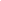 Students with Disabilities PolicyClarkson University welcomes inquiries and applications from individuals who have disabilities. Information relating to disabling conditions is not a determining factor in admission decisions. The University strives to make all facilities and programs accessible to students with disabilities by providing appropriate academic adjustments and other appropriate modifications (accommodations), as necessary. Timely notification of any need for accommodations due to a disability is encouraged so that the Office of Accommodative Services (OAS) may provide for students in an efficient manner.

For more information or other appropriate campus referrals, contact:

Director of Accommodative Services
Clarkson University
PO Box 5645
Potsdam, NY 13699-5635
Phone: 315-268-7643 
Fax: 315-268-2400
Email: oas@clarkson.edu
Office of Accessibility Services WebsiteInstructor ParticipationDuring this course, as your instructor, you can expect me toRespond to e-mails and voicemails within 1 dayGrade activities and assessments within 3 daysBe an active participant on the discussion boardREFERENCESJ. Y. Tu, K. Inthavong, and G. Ahmadi, "Computational Fluid and Particle Dynamics in the Human Respiratory System," Springer, New York (2013).https://www.springer.com/gp/book/9789400744875F. White, Viscous Flow, McGraw-Hill (1974).https://www.amazon.com/Viscous-Fluid-MCGRAW-MECHANICAL-ENGINEERING/dp/0072402318Happel and H. Brenner, Low Reynolds Number Hydrodynamics, Martinus Nijhoff (1983)https://www.springer.com/gp/book/9789024728770H. Schlichting, Boundary Layer Theory, McGraw Hill (1979).https://link.springer.com/book/10.1007%2F978-3-662-52919-5J.O. Hinze, Turbulence, McGraw Hill (1975).https://www.amazon.com/Turbulence-McGraw-Hill-mechanical-engineering-Hinze/dp/0070290377H. Tennekes and J.L. Lumley, A First Course in Turbulence, MIT Press (1981).https://mitpress.mit.edu/books/first-course-turbulenceDatesModule TitleLearning Materials (readings, videos, etc.)Activities  Week 1I. REVIEW OF ENGINEERING MATHEMATICS Review of differential equations Review Partial Differential Equations Indicial notationHomeworkWeek 2II. CONTINUUM FLUID MECHANICS Kinematics Conservation Laws Review of Continuum Thermodynamics Constitutive EquationsHomeworkWeek 3III. NAVIER- STOKE EQUATION Exact Solutions Viscous FlowsHomeworkWeek 4-5IV. LOW REYNOLDS NUMBER FLOWS Creeping Flows Lubrication Theory Squeeze Film Flow around a SphereHomeworkExam- 1Weeks 6-14V. COMPUTATIONAL FLUID MECHANICSFinite Difference and Finite Volume Methods Introduction to CFDANSYS-Fluent CodeComputer ProjectsWeeks 7-10VI. ASYMPTOTIC METHODS Perturbation Theory Singular Perturbation Theory Matched Asymptotic ExpansionHomeworkWeeks 11-14VII. BOUNDARY LAYER THEORY Boundary Layer Theory Self-Similar Solutions Integral methods  Jets and Wake FlowsHomeworkWeek 15VIII. STABILITY OF FLUID MOTION Theory of Small Perturbation The Orr-Sommerfeld EquationHomeworkWeek 16IX. TURBULENT FLOWS Reynolds Equation and Turbulence Stresses Phenomenological TheoriesHomeworkFinal ExamCourse AverageGradeQuality Points97+A+4.093-96A4.090-92A-3.66787-89B+3.33484-86B3.080-83B-2.66776-79C+2.33470-75C2.0<70F0